Summary Curriculum Vitae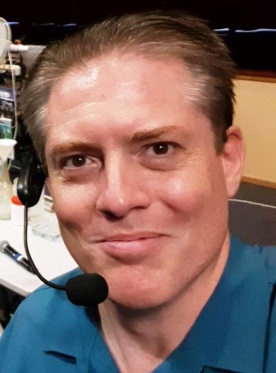 Summary of ServiceAcademic QualificationsCareer ObjectiveMy teaching focuses on empowering students and teachers to critically and independently access knowledge and knowledge sources, and to develop the willingness and ability to asses and experiment on various knowledge claims for themselves.  My service revolves around promoting science and scientific ways of thinking in the community, and in providing professional development opportunities to teachers and the community in line with my teaching foci.  My stewardship is embedded in a deep commitment to the worth and potential of every human being, and in empowering others as creative and critical thinkers with an abiding sense of self-esteem.Research directions;Exploring practicing teacher’s conceptions of Inquiry Learning, their techniques of implementation, and the resultant effectiveness. I also wish to understand more about the student’s experiences and responses to Inquiry Learning, as well as the educative outcome of such.Managed Danger – helping students and teachers, even in early childhood education, to safely access STEM, as well as gain vital danger management efficacy and skills.What are the contributions of masculine ways of knowing, learning and teaching in the EC Curriculum?Can four year olds understand the concept of Density? Areas of ExpertiseRISE – editorial team Research in Science Education.C1 - Journal Article (Scholarly Refereed)Ireland, Joseph E., Watters, James J., Brownlee, Joanne M., & Lupton, Mandy (2014) Elementary School Teacher’s Approaches to Teaching Science through Inquiry, International Journal of Science education. Ireland, Joseph E., Watters, James J., Brownlee, Joanne M., & Lupton, Mandy (2012) Elementary teacher’s conceptions of inquiry teaching : messages for teacher development. Journal of Science Teacher Education, 23(2), 159-175. Ireland, Joseph, Tambyah, Mallihai, Neofa, Zui, & Harding, Terrence (2009) The tale of four researchers: trials and triumphs from the phenomenographic research specialization. In Jeffery, P (Ed.) Proceedings of the Australian Association for Research in Education (AARE) 2008 International Research Conference. Changing Climates: Education for Sustainable Futures. The Australian Association for Research in Education, Online, pp. 1-15.E1 –Conference: Full written paper - refereed proceedings	Ireland, J. (2010). Teachers' conceptions of how to engage students thought inquiry leaning: Foundations for STEM. Paper presented at the Science Engineering Mathematics in Education (STEM). 26-27 November, Brisbane: Queensland.Ireland, J. (2008). ‘Inquiry learning is… difficult to define!’: Primary school teachers’ conceptions of teaching science through inquiry learning. Paper presented at the annual conference of the Australasian Science Education Research Association (ASERA). 2-5 July, Brisbane: Queensland. Available at http://eprints.qut.edu.au/view/person/Ireland,_Joseph.html E2 - Conference Paper (Full Paper, Non-Eligible)Ireland, Joseph (2019) “The tragedy of tragedy.” Publicshed in ECTA journal 2019Other publications and scholarly worksCreating Science (2018) a handbook of science experiments and activities. Produced with the assistance of home schooling students of Brisbane surrounds. Ireland, Joseph E. (2017) Doing what we do better than we’ve ever done it: Simple ideas for Enriching the Science Curriculum. Published online 5 October 2017 Space Chase: Arrendrallendriania. Young adult science fiction series. Real science weaved around an engaging narrative.Choice, set free: Quest of the Tae’anaryn. Youth fantasy novel. Focuses on bullying, self-esteem and existential questions. A challenging read for the young philosopher.Professional References Jim Watters			Thesis supervisor				Unit co-ordinator MDB454		Associate Professor QUT		(W) 3818 3639		(M)  				J.Watters@qut.edu.auJoanne Brownlee Lunn	Associate thesis supervisor - research	Associate Professor - QUT	(W) 3138 3080	(M) 0409 141 848				j.lunn@qut.edu.auEcclesiastical ReferencesAbraham McDade		Bishop (pastor) of local LDS faith				(m) 0419 668 243				abe.bec@bigpond.comProfessional Development Presentations“Creating Science”	presentations 2016: ECTA, Lady Gowrie, ConASTA conferences. ECTA“Dr Joe’s Inquiry			conQEST 2012 for Queensland Education Science TechniciansScience for teachers”	 “Great Ideas for			Workshop presented at a teacher education dayTeaching Physics”	by Science Time education.  2008. “Great Ideas for 			Workshop presented at a teacher education dayScience Teaching”	by Science Time education.  2007. Contact DetailsName: 			Dr Joseph Ireland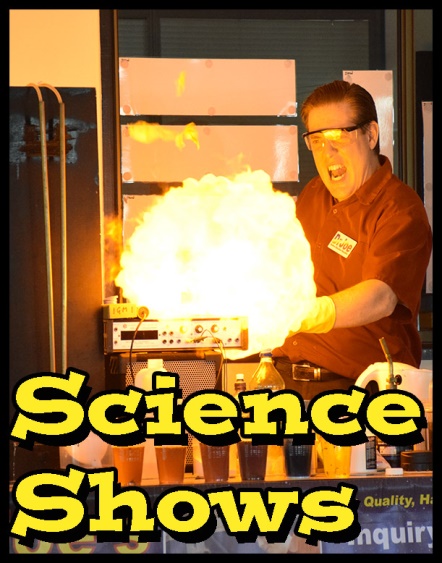 Citizenship:		Australia Mobile:			041 779 5509E-mail:			joe@DrJoe.id.auURL: 			www.DrJoe.id.au Science is fun,Science is purposeful,Science is emancipatory. Name:Dr Joseph Ernest IRELANDDate of Birth3 Sep 1974Home Address:14  rd,    Murrumba Downs,    Qld, Australia, 4503Telephone: Mobile +614 1779 5509 Nationality:Blue card:Australian85232/8Science education specialistScience workshops – homeschool2002 – now2013 – nowTouring science shows in primary schools, OSHC, kindergartens, High Schools, and the community. See www.CreatingScience.OrgDesigning, promoting and presenting workshops to home school students and parents, using predominantly repurposed and recycled materials to teach simple science concepts. Online and in person. Sessional Lecturer2005 – 2007MDB454 Science, technology and society at QUT.Responsible for student education and assessment.Helping preservice teachers develop critical reflection skills with relation to Science, Technology and Society. Academic Liaison officer2006 – 2007 School Liaison Officer for up to 15 schools in  areaLiaising with schools for the student prac periods 2006-07Visiting with and counselling preservice teachers.Avid self-published author2004 – nowWriting, editing, publishing and promoting quality young adult novels. Science fantasy and philosophy. www.DrJoe.id.au Supply teacher2003 – 2007Elementary and Secondary teaching Secondary science maths teacher2000 – 2001 Science and Maths teacherTennant Creek Primary School, Northern TerritoryDoctorate of PhilosophyQueensland University of Technology, 2011Masters of EducationQueensland University of Technology, 2006Grad. Dip. Ed. (Sec) , 1999B.Sc. (Psych) Victoria University, 1998Interests are focussed on understanding: Teacher understanding and implementation of inquiry based learning methods in the curriculum, particularly with regard to science education.Social processes involved in the creation and communication of knowledge, and the socially responsible use of that understanding to bring about effective and emancipatory change.Teaching responsibilities relevant to this tenderDelivery of professional development programs in inquiry education in scienceSupport of public understanding through print and visual mediaSupervision of post-graduate candidates in topics relevant to educationTeaching in such subjects as Science pedagogy and Philosophy of Science.Professional Affiliations, Roles and Responsibilities:Editorial Reviewer IJSE – editorial team the International Journal of Science Education.Research Publications